2023英國訪宣參加者須知目的：結連香港與英國華人教會，彼此配搭帶動，實踐咫尺穆宣異象參加者資格：18歲以上，具宣教心志並已受洗，需牧者推薦教會牧者推薦及通過差會面試主動學習，自律、肯服從及有受教的心願意謙卑學習跨文化體驗，具團隊合一精神日期：
參加者必須出席行前培訓，並投入參與整個行程。		行程因應接待單位安排或有所變動		因機位緊張，行程有機會延長一天至8月8日回港團費：HK$19,500*（因於旺季來回不同城市，機票預算約HK$11,000）*早鳥優惠至2023年4月16日
（ 早鳥優惠期內成功在網上報名並交齊所需有效文件即可獲HK$600減費 ）團費包括：行前培訓費、機票（包括燃油附加費及機場稅）、簽證費用、住宿、當地交通（跨城市及市內交通）、大會活動參觀費、導師費、工場及差會行政等。團費不包括：膳食、旅遊保險、疫苗注射費、行李超重、非大會安排之活動參觀費及個人零用等。因罷工、颱風、突發事故（如疫病或戰爭），航機取消或更改時間，交通及其他情況，而不在負責單位控制範圍，引致需要之額外費用。膳食預算自費約每日HK$250建議團友隨團出行及回程。若選擇不乘搭隨團班機（提前到埗或延後離開），須預先向本會申請，並務必出席整個訪宣隊行程。自行購買機票，於5月31日或之前出示有效機票副本團費減免HK$8000必須於第一天準時在指定地點集合報名及繳費：	請填妥報名表、推薦書連同報名費寄回本會。（九龍中央郵局信箱74060號）截止報名日期：2023年5月31日。報名費：HK$100元 (一經收訖，概不退還)。訂金：HK$5,000（訂金於面試並正式取錄後10天內繳交，團費餘款需於6月2日或之前繳交）參加者、教會及差會角色：參加者角色：必須出席行前培訓所有內容，方能出發行程內必須出席一切指定活動、不許單獨行動必須有主動學習、自律、肯服從及有受教的心必須出席旅程後的檢討跟進，並願意在完成訪宣後一年內，積極參與和協助教會推動差傳事工參加者教會角色：甄選及推薦合適參加者申請參與訪宣於完成訪宣後一年內，給予參加者機會積極參與和協助教會推動差傳事工差會及差會同工角色：面見甄選及取錄合資格的參加者隨團導師（香港差會同工或宣教士）：協調、聯絡、緊急支援、屬靈導引等其他細則 : 參加者提供之個人資料，只供前線差會內部使用。本會保留參加者甄選、計劃修改之最終決定權。所有行程安排之負責單位，視乎當時情況保留更改權。即使台端持有效之入境簽證及旅遊證件，入境時卻因個人問題而遭當地移民局或海關拒絕入境，概與教會及承辦旅行社無關，所繳費用不得退回或轉讓。臨時取消及退款辦法參加者因事取消訂位，須以書面通知辦理。如出發前兩週取消訂位者，只獲退回團費25%。如出發前兩週或以後退出者，作自動放棄所有權利，所繳一切費用概不發還。2023英國訪宣團報名表*請務必填妥此報名表中所有資料*姓名：(中文)_________________________	性別：□ 男  □ 女(英文)_______________________________	   稱謂：□牧師	□傳道	□長老	□執事	□弟兄	□姊妹	其他_______________________出生年份：___________________	婚姻狀況：________________（子女數目：				）手提電話(WhatsApp)：_________________________　電郵地址：_____________________________信主年日：_________年_______月 		受浸日期：__________________________________所持護照：□ 特區護照  □ 其他：______________   □ 護照到期日：____________________  職業及學歷：□ 在學　□ 在職　□ 全時間神學生　
教育：□ 大學   □ 大專或以上	□ 中學	 現就讀學院及主修科目：__________________　健康狀況：□ 良好      □ 普通      如有特別需要，請註明							________________________________________________________________________________________是否需要長期服藥或覆診？□ 否     □ 是，請註明									所屬教會：__________________________________________________________________________ 
牧者姓名（必須認識參加者）：_______________________　	教會電話：_______________________語言﹕工作經驗：(由最近開始)教會事奉經驗：(由最近開始)恩賜：                                                                             技能：□ 攝影   □剪片   □撰文   □圖像處理   □其他：                               宣教∕跨文化經驗：（如下表不敷應用，請另行加上附頁紙張，填寫相關內容）短期宣教體驗：跨文化生活或事奉經驗（例如海外生活、本地接觸其他族裔人士、參與扶貧之旅等）： 曾修讀差傳∕跨文化研究課程：______________________________________________________________________________________________________________________________________________________________________對穆斯林的認識(請圈出。0為完全不了解，5為非常了解)：0   1   2   3   4   5參加訪宣的期望與目的﹕________________________________________________________________	________________________________________________________________________________________	________________________________________________________________________________________請另頁簡短分享信主的過程、生命的改變及蒙神呼召參與宣教的見證。申請人簽名：________________________________________		日期：_________________________推薦教會/神學院負責人姓名：________________ 職位﹕_____________	電郵：________________ 推薦教會/神學院負責人簽名：________________	聯絡電話：___________ 日期：_______________報名方法：請填妥a.報名表、b.生命見證 及提交c. 報名費入數紙HK$100元正（一經收訖，並不退還），以劃線支票（抬頭人祈付「前線差會有限公司」）或其他入數方式（參考：https://bit.ly/3jnNq0i ），註明為「2023英國訪宣報名費」，並於2023年5月31日或之前郵寄或電郵（info@frontiers.org.hk）至本會。
郵寄地址：九龍中央郵局信箱74060號前線差會（教育與動員部）收邀請你的推薦人(牧者或傳道)填寫推薦書，並於2023年5月31日或之前將推薦書郵寄或電郵至本會。生命見證請寫下信主的過程、生命的改變及蒙神呼召參與宣教的見證（約800字）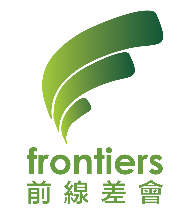 前線差會有限公司前線差會有限公司前線差會有限公司前線差會有限公司前線差會有限公司前線差會有限公司電話Tel.：(852) 2753-7170傳真Fax.：(852) 2771-4771通 訊 地 址：香港九龍中央郵局信箱74060號電郵Email：info@frontiers.org.hkPostal Address:PO Box 74060 KCPO, Hong Kong網址Web：www.frontiers.org.hk行前培訓內容6月9日（五）晚上彼此認識，簡介6月24日（六）上、下午認識伊斯蘭宗教文化7月8日（六）下午行程安排、行裝預備、禱告行程日期（共17天）城市7月22日（六）香港出發7月23日（日）至 7月26日（三）曼城(Manchester) 7月26日（三）至7月29日（六）伯明翰(Birmingham)7月29日（六）至8月7日（一）倫敦(London)8月7日（一）或8月8日（二）返回香港前線差會有限公司前線差會有限公司前線差會有限公司前線差會有限公司前線差會有限公司前線差會有限公司電話Tel.：(852) 2753-7170傳真Fax.：(852) 2771-4771通 訊 地 址：香港九龍中央郵局信箱74060號電郵Email：info@frontiers.org.hkPostal Address:PO Box 74060 KCPO, Hong Kong網址Web：www.frontiers.org.hk廣東話
（講、聽）普通話
（講、聽）英語
（講、聽）其他：    （講、聽）流 利普 通欠 佳職位／工作性質公司／機構日期：月/年/　　至　　//　　至　　//　　至　　/崗位服事對象日期：月/年崗位服事對象日期：月/年/  至　//  至　//  至　//  至　/日期多少天地區籌辦單位性質及內容日期多少天地區籌辦單位性質及內容